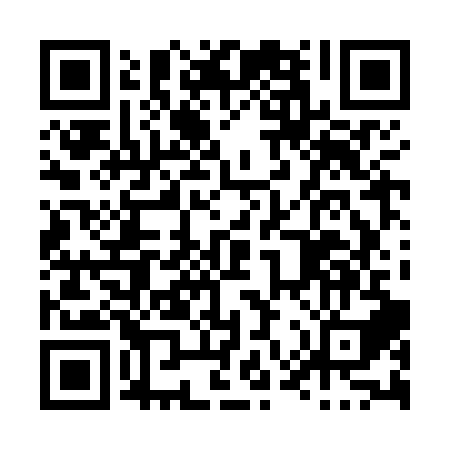 Prayer times for La Fourche-a-Ida, Quebec, CanadaMon 1 Jul 2024 - Wed 31 Jul 2024High Latitude Method: Angle Based RulePrayer Calculation Method: Islamic Society of North AmericaAsar Calculation Method: HanafiPrayer times provided by https://www.salahtimes.comDateDayFajrSunriseDhuhrAsrMaghribIsha1Mon2:284:2812:285:578:2810:282Tue2:294:2912:285:578:2710:283Wed2:294:3012:285:568:2710:284Thu2:294:3012:295:568:2710:285Fri2:304:3112:295:568:2610:276Sat2:304:3212:295:568:2610:277Sun2:314:3312:295:568:2510:278Mon2:314:3412:295:568:2510:279Tue2:324:3412:295:558:2410:2710Wed2:324:3512:305:558:2310:2611Thu2:334:3612:305:558:2310:2612Fri2:334:3712:305:548:2210:2613Sat2:344:3812:305:548:2110:2514Sun2:344:3912:305:548:2010:2515Mon2:354:4012:305:538:1910:2416Tue2:374:4112:305:538:1910:2217Wed2:394:4212:305:528:1810:2018Thu2:414:4312:305:528:1710:1919Fri2:434:4512:305:518:1610:1720Sat2:454:4612:305:518:1510:1521Sun2:474:4712:305:508:1410:1322Mon2:494:4812:315:508:1210:1123Tue2:514:4912:315:498:1110:0924Wed2:534:5012:315:488:1010:0725Thu2:554:5212:315:488:0910:0526Fri2:574:5312:315:478:0810:0327Sat2:594:5412:315:468:0610:0028Sun3:024:5512:315:458:059:5829Mon3:044:5712:305:448:049:5630Tue3:064:5812:305:448:029:5431Wed3:084:5912:305:438:019:52